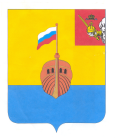 РЕВИЗИОННАЯ КОМИССИЯ ВЫТЕГОРСКОГО МУНИЦИПАЛЬНОГО РАЙОНА162900, Вологодская область, г. Вытегра, пр. Ленина, д.68тел. (81746)  2-22-03,  факс (81746) ______,       e-mail: revkom@vytegra-adm.ruЗАКЛЮЧЕНИЕна отчет об исполнении бюджета Муниципального образования «Город Вытегра»  за 1 квартал 2020 года25.05.2020 г.                                                                                                                   г. Вытегра   Заключение Ревизионной комиссии Вытегорского муниципального района к отчету об исполнении бюджета Муниципального образования «Город Вытегра» (далее – бюджет МО)  за 1 квартал 2020 года подготовлено в соответствии с требованиями Бюджетного кодекса Российской Федерации, Положения о Ревизионной комиссии Вытегорского муниципального района.Анализ поступлений и фактического расходования бюджетных средств произведён по данным  отчёта об исполнении бюджета МО за 1 квартал 2020 года, утвержденного постановлением Администрации МО «Город Вытегра» 27.04.2020 г. № 139 «Об исполнении бюджета муниципального образования «Город Вытегра» за 1 квартал 2020 года». Бюджет МО на 2020 год утверждён решением Городского Совета муниципального образования «Город Вытегра» (далее – Совет) от 10.12.2019 года № 138 «О бюджете муниципального образования «Город Вытегра» на 2020 год и плановый период 2021 и 2022 годов» по доходам и расходам в сумме 46542,3 тыс. рублей. Бюджет принят без дефицита. В течение отчетного периода 2020 года в первоначально утвержденные показатели  бюджета внесены изменения решением Городского Совета от 26.03.2020 № 153, которое опубликовано и вступило в силу 06.04.2020 года.  В связи с поздним вступлением в силу решения плановые показатели бюджета в отчете исполнении бюджета муниципального образования «Город Вытегра» за 1 квартал 2020 года. утвержденного постановлением Администрации МО «Город Вытегра» 27.04.2020 г. № 139 указаны без внесения изменений.В целях предоставления актуальной информации об исполнении бюджета муниципального образования «Город Вытегра» за 1 квартал 2020 года, Ревизионной комиссией ВМР проведен анализ исполнения бюджета на основании принятого решения Городского Совета от 26.03.2020 года № 153.Исполнение основных характеристик бюджета МОЗа 1 квартал 2020 года в решение Городского Совета от 10.12.2019 года № 138 «О бюджете муниципального образования «Город Вытегра» на 2020 год и плановый период 2021 и 2022 годов» 1 раз внесены изменения. В результате внесенных изменений плановый объем доходов составил 69471,6 тыс.рублей (+22929,3 тыс.рублей или на 49,3 процента), плановые показатели расходов бюджета возросли на 24483,6 тыс.рублей или на 52,6 процента и составили 71025,9 тыс.рублей. В результате изменений основные плановые и фактические показатели бюджета МО  следующие:       За отчетный период 2020 года в доход бюджета МО поступило 9174,4 тыс. рублей, что составило 13,2 % от годового прогнозного плана  и 79,3 % к исполнению аналогичного периода 2019 года. Расходы исполнены на 13,5 % от годовых значений, и составили 9595,5 тыс. рублей (86,7 % к исполнению аналогичного периода 2019 года).Поступления налоговых и неналоговых доходов составили  6792,6 тыс. рублей или 18 % от годового уточнённого плана. По сравнению с данными аналогичного периода 2019 года произошло сокращение поступления налоговых и неналоговых доходов н17,1 тыс. рублей (- 0,3%). По итогам отчетного периода 2020 года дефицит бюджета МО составил 421,1 тыс. рублей.Доходы бюджета МОАнализ исполнения доходной части  бюджета МО  по состоянию на 1 апреля 2020 года в сравнении с аналогичным периодом 2019 года представлен в Приложении 1 к Заключению и в таблице: тыс. рублейДоходная часть  бюджета МО за 1 квартал 2020 года исполнена в сумме 9174,4 тыс. рублей, что составляет 13,2 % годового плана. Поступление налоговых и неналоговых доходов составило 6792,6 тыс.рублей  или 18 % от годовых показателей и 74,0 % в общем объеме поступивших доходов. Налоговые доходы поступили в сумме 6178,5 тыс.рублей, что составило 18,3 процента от годового плана и 103,0 % к аналогичному периоду 2019 года. Объем налоговых поступлений составил 90,9 % от поступлений налоговых и неналоговых доходов. Объем неналоговых доходов за 1 квартал 2020 года составил 614,1 тыс.рублей, или 15,8 % плановых назначений и 75,6 % к уровню прошлого года.Налоговые доходы:-налог на доходы физических лиц исполнен на 21,0 % годовых назначений и составил 4881,9 тыс.рублей (рост по сравнению с аналогичным периодом 2019 года на 1,6 процентных пункта или на 78,5 тыс.рублей);-исполнение по налогам на товары (работы, услуги), реализуемые на территории РФ составило 23,1 % плановых назначений или 359,6 тыс.рублей (меньше на 10,7 тыс.рублей аналогичного периода 2019 года);-единый сельскохозяйственный налог в отчетном периоде в бюджет поступил в сумме 2,3 тыс.рублей;-налог на имущество поступил в сумме 934,7 тыс.рублей (исполнение 10,3 % годовых назначений), из них налог на имущество физических лиц – 414,1 тыс.рублей (исполнение 7,0 %), земельный налог – 520,6 тыс.рублей (исполнение 16,7 %). В общей сумме земельного налога 431,3 тыс.рублей поступило от организаций (исполнение 28,8 % годовых назначений), 89,3 тыс.рублей поступило налогов от физических лиц ( 5,5 % от плановых годовых назначений). По сравнению с отчетным периодом прошлого 2019  года  сокращение поступлений налога на имущество составило  27,2 процентных пункта;Неналоговые доходы:-доходы от использования имущества, находящегося в государственной и муниципальной собственности поступили в сумме 509,4 тыс.рублей или 14,8 % годовых назначений. Поступило на 28,1 % или на 199,4 тыс.рублей меньше уровня прошлого года: доходы, получаемые в виде арендной платы за земельные участки – 247,5 тыс.рублей (исполнение 12,2 %). По сравнению с аналогичным периодом прошлого года сокращение  на 167,1 тыс.рублей (- 40,3 %).доходы от сдачи в аренду имущества – 51,4 тыс.рублей (исполнение 14,7 %), сокращение к уровню 2019 года – 32,2 тыс.рублей ( -38,5 %).прочие доходы от использования имущества – 210,5 тыс.рублей (исполнение 19,5 %). Исполнение на уровне аналогичного периода 2019 года.- доходы от оказания платных услуг (работ) и компенсации затрат государства поступили в сумме 12,1 тыс.рублей, при плане 0,0 тыс.рублей;- доходы от продажи материальных и нематериальных активов (продажа земельных участков) составили 92,6 тыс.рублей, или 21,1 % годовых назначений (92,0 % к уровню прошлого года).       Как показывает анализ, наиболее низкий процент исполнения плана по доходам сложился по налогу на имущество.  Причина – срок уплаты налогов наступит в 4 квартале. Низкий процент исполнения сложился по доходам от аренды  земельных участков – 12,2 %. План по безвозмездным поступлениям за отчетный период 2020 года выполнен на 7,5 % от годовых назначений – 2381,8 тыс. рублей. За 1 квартал 2020 года в бюджет МО поступили дотации на выравнивание бюджетной обеспеченности - в объеме 790,8 тыс.рублей или 32,8 % годовых плановых назначений. Поступили  дотации на поддержку мер по обеспечению сбалансированности бюджета в сумме 875,4 тыс.рублей или 38,9 % годовых назначений.Субсидии поступили в объеме 715,6 тыс.рублей или 20,3 % годовых назначений (субсидия на организацию уличного освещения 715,6 тыс.рублей). Субвенции в отчетный период в бюджет МО не поступали. Иные межбюджетные трансферты в бюджет МО за 1 квартал  2020 года не поступали.   Прочие безвозмездные поступления в отчетном периоде не поступали.  Дефицит бюджета МО.       Решением Совета от 10.12.2019 года № 138 «О бюджете муниципального образования «Город Вытегра» на 2020 год и плановый период 2021 и 2022 года» бюджет МО был утвержден бездефицитным. В течение отчетного периода изменение в плановый объем дефицита внесено решением Городского Совета МО от 26.03.2020 № 153. Дефицит бюджета МО утвержден в объеме 1554,3 тыс.рублей, что составило 4,1 % от общего объема доходов без учета объема безвозмездных поступлений и поступлений налоговых доходов по дополнительным нормативам отчислений. Размер дефицита соответствует требованиям, установленным пунктом 3 статьи 92.1 Бюджетного кодекса РФ. Источниками финансирования дефицита бюджета являются остатки средств на счетах бюджета по состоянию на 01 01.2020 года.В результате исполнения бюджета МО за 1 квартал 2020 года сформировался дефицит в объеме 421,1 тыс.рублей. Источником внутреннего финансирования дефицита бюджета МО является изменение остатков денежных средств на счетах бюджета МО. Расходы бюджета МОРасходы бюджета МО за отчетный период составили 9595,5 тыс. рублей, исполнение – 13,5 % годовых назначений, а к уровню исполнения аналогичного периода 2019 года 86,7 %.Анализ исполнения расходной части бюджета МО по состоянию на 1 апреля 2020 года представлен в Приложении 2 к настоящему Заключению и в таблице:(тыс.руб.)По разделу 01 «Общегосударственные вопросы» - исполнение годового плана составило 18,3 %  или 2130,2 тыс. рублей. К аналогичному периоду прошлого года исполнение составило 119,6 %.  Доля расходов раздела в общих расходах бюджета составляет – 22,2 %.  В отчетном периоде 2020 года решением Городского Совета план финансирования раздела был увеличен на 909,2 тыс.рублей.    В отчетном периоде не финансировались расходы Резервного фонда. Информация об использовании средств фонда в составе отчета представлена.    Финансирование представительного органа муниципального образования возросло по сравнению с прошлым годом на 30,3 тыс.рублей и  составило 56,2 тыс.рублей или 9,2 % годового плана, из них на оплату труда 53,8 тыс.рублей, на осуществление закупок товаров, работ и услуг 2,3 тыс.рублей.          На 20,7 % годового плана профинансированы расходы на содержание местной администрации – 1905,8 тыс.рублей. Расходы возросли по сравнению с аналогичным периодом прошлого года на 328,0 тыс.рублей ( +20,8 %). Финансирование направлено на оплату труда в сумме 901,6 тыс.рублей (15,0 % плановых годовых назначений), на осуществление закупок товаров, работ и услуг 848,0 тыс.рублей (46,6 %), на уплату налогов, сборов и иных платежей 9,7 тыс.рублей. Перечислены иные межбюджетные трансферты в районный бюджет на осуществление переданных полномочий 146,5 тыс.рублей (21,5 %).        Расходы на обеспечение деятельности финансовых, налоговых и таможенных органов и органов финансового (финансово-бюджетного) надзора составили 133,2 тыс.рублей ( 25,0 % годовых назначений). Произведено финансирование переданных на районный уровень полномочий.       Другие общегосударственные вопросы профинансированы на 3,6 % или 35,0 тыс.рублей, в том числе на исполнение судебных актов направлено 35,0 тыс.рублей.Расходы на оплату труда персоналу муниципальных органов за 1 квартал 2020 года составили 955,4 тыс.рублей, что составляет 14,6 % годовых назначений.По разделу 03 «Национальная безопасность и правоохранительная деятельность» финансирование в отчетном периоде 2020 г. составило 156,3 тыс.рублей в том числе на обеспечение защиты населения и территории от ЧС природного и техногенного характера, гражданскую оборону 0,4 тыс.рублей ( 0,2 % годовых показателей), на обеспечение пожарной безопасности 155,9 тыс.рублей (5,6 % годового плана).  Профинансировано содержание городского пляжа 0,4 тыс.рублей, очистка и ремонт пожарных водоемов 155,9 тыс.рублей (погашение кредиторской задолженности).По разделу 04 «Национальная экономика» исполнение составило 1341,5 тыс. рублей или 5,2 % годового плана. К аналогичному периоду прошлого года исполнение составило 169,6%. Основную долю расходов составляют расходы на Дорожное хозяйство (дорожные фонды) – 1094,7 тыс. рублей ( их доля в разделе – 81,6 %). За отчетный период в Дорожный фонд поступило доходов – 1094,7 тыс.рублей, из них акцизов 359,6 тыс.рублей, налог на доходы физических лиц 735,1 тыс.рублей.  Информация об исполнении муниципального дорожного фонда за 1 квартал 2020 года Администрацией МО представлена в составе пояснительной записки к отчету. В целом исполнение по подразделу 0409 составило 4,4 % к годовым назначениям, а к аналогичному периоду 2019 года исполнение составило 189,4 %. В отчетном периоде осуществлено финансирование содержания и ремонта дорог.              Расходы подраздела 08 «Транспорт» за отчетный период составили 210,7 тыс.рублей или 34,0 % годовых назначений (финансирование социально-значимого городского автобусного маршрута).Произведены расходы в сумме 36,1 тыс.рублей по подразделу 0412 «Другие вопросы в области национальной экономики» (72,2 % годовых назначений), в том числе расходы на оценку рыночной стоимости земельных участков, содержание и обслуживание муниципальной казны.По разделу 05 «Жилищно-коммунальное хозяйство» расходы исполнены на 18,2 % или 4115,6 тыс. рублей. По сравнению с аналогичным периодом прошлого года сокращение расходов составляет 40,4 %. Процент исполнения плановых показателей – 23,3 %  или 500,2 тыс.рублей имеют расходы по подразделу 0501 «Жилищное хозяйство».  В отчетный период 2020 года расходы направлены на -взносы в НО «Фонд капитального ремонта МКД ВО» - 130,1 тыс.рублей,-оплату услуг по совершению операций по ведению учета соцнайма, за услуги по снятию с учета граждан, проживающих в муниципальном жилом фонде, содержание и ремонт мест общего пользования – 101,7 тыс.рублей,-работы по текущему ремонту муниципального жилого фонда 268,4 тыс.рублей.Исполнение по подразделу 0502 «Коммунальное хозяйство» составило 437,3 тыс.рублей, что составило 6,0 % к годовому плану По сравнению с аналогичным периодом прошлого года расходы составили 37,7 процентов.Профинансированы расходы на:-обслуживание газово-распределительных установок 80,4 тыс.рублей,- организация уличного освещения – 356,9 тыс.рублей. Расходы по подразделу 03 «Благоустройство» за 1 квартал 2020 года составили 3178,1 тыс.рублей или 24,3 % годовых назначений и 56 % к уровню  2019 года. В отчетном периоде финансирование направлено:- на организацию уличного освещения 2190,0 тыс.рублей, -содержание городского кладбища – 69,3 тыс.рублей,- прочие мероприятия: ПСД «Благоустройство дворовых территорий», строительство насосной станции, на содержание и ремонт  тротуаров и парковых зон, оплата услуг по тех-экономическому и финансовому обоснованию проекта «Детский городок» – 918,8 тыс.рублей.По разделу 07 «Образование» финансирование в отчетный период составило 41,0 тыс.рублей, или 25 % годовых назначений. Перечислены иные межбюджетные трансферты в районный бюджет на исполнение переданных полномочий в области молодежной политики. Исполнение расходов по разделу 08 «Культура, кинематография» за отчетный период 2020 года составило 22,7 % годовых плановых назначений или 1345,0 тыс. рублей (112,1% к уровню прошлого года). Расходы направлены на -функционирование учреждения культуры (обеспечение выполнения муниципального задания) – 1070,0 тыс.рублей,- на финансирование переданных полномочий по библиотечному обслуживанию населения – 275,0 тыс.рублей. По разделу 10 «Социальная политика» финансирование (пенсионное обеспечение) произведено в сумме 66,9 тыс.рублей или 25,0 % годовых назначений.            По разделу 11 «Физическая культура и спорт»  финансирование в отчетный период составило 397,0 тыс.рублей или 25,0 % годовых назначений. Средства перечислены в районный бюджет на исполнение переданных полномочий.По разделу 12 «Средства массовой информации» финансирование в отчетном периоде произведено в сумме 2,0 тыс.рублей или 1,9 % годовых назначений.В отчетный период 2020 года наименьший процент исполнения годовых плановых назначений по расходам  получен по разделам 12 ««Средства массовой информации»,  03 ««Национальная безопасность и правоохранительная деятельность», 04 «Национальная экономика». Выше среднего показателя профинансированы расходы по разделу 07 «Образование» и 10 «Социальная политика».Выводы и предложения.        Отчет об исполнении бюджета муниципального образования «Город Вытегра» за 1 квартал 2020 года Администрацией представлен в Городской Совет муниципального образования «Город Вытегра» в соответствии с Положением «О бюджетном процессе в муниципальном образовании «Город Вытегра», утвержденным решением Городского Совета муниципального образования «Город Вытегра»  от 27.12.2017 г.  № 44.     Согласно проведенного анализа исполнение бюджета МО на 01.04.2020 года по доходам составило 9174,4 тыс.рублей, по расходам 9595,5 тыс.рублей. В результате исполнения бюджета за 1 квартал 2020 года сформировался дефицит бюджета в сумме 421,1 тыс.рублей.  Исполнение бюджета по сравнению с аналогичным периодом 2019 года по доходам составило 79,3 процента, по расходам 86,7 процентов.     Ревизионная комиссия ВМР рекомендует отчет об исполнении бюджета МО за 1 квартал 2020 года   к рассмотрению с учетом подготовленного анализа.Председатель Ревизионной комиссии                                                                                        Н.В.Зелинская                                                    Наименование показателяИсполнено на01.04.20192020 год2020 год2020 год2020 годНаименование показателяИсполнено на01.04.2019Уточненныйгодовой планИсполнено на 01.04.2020% исполнения% исполненияНаименование показателяИсполнено на01.04.2019Уточненныйгодовой планИсполнено на 01.04.2020к годовому планук исполнению прошлого годаДоходы11576,169471,69174,413,279,3Расходы11071,271025,99595,513,586,7(-)Дефицит (+)профицит+505,1-1554,3-421,1**Наименование показателяИсполнено на01.04.20192020 год2020 год2020 год2020 годНаименование показателяИсполнено на01.04.2019Уточненный годовой планИсполнено на 01.04.2020% исполнения% исполненияНаименование показателяИсполнено на01.04.2019Уточненный годовой планИсполнено на 01.04.2020к годовому планук исполнению прошлого годаДоходы бюджета - итого11576,169471,69174,413,279,3Налоговые  и неналоговые доходы6809,737743,06792,618,099,7Безвозмездные поступления от других бюджетов бюджетной системы РФ, в т.ч.4766,431728,62381,87,550,0Субсидии760,03524,2715,620,394,2Субвенции02,000*Дотации4006,45094,11666,232,741,6Иные межбюджетные трансферты023000,000*Прочие безвозмездные поступления0108,3000Возврат остатков безвозмездных поступлений, межбюджетных трансфертов000**Раздел, наименование показателяИсполненона 01.04.20192020 год2020 год2020 год2020 годРаздел, наименование показателяИсполненона 01.04.2019Уточненный годовойПланИсполнено на01.04.2020Процент исполненияПроцент исполненияРаздел, наименование показателяИсполненона 01.04.2019Уточненный годовойПланИсполнено на01.04.2020к годовому планукисполнению прошлого годаРасходы бюджета - ВСЕГО11071,271025,99595,513,586,701 Общегосударственные вопросы1781,211624,12130,218,3119,603 Национальная безопасность и правоохранительная деятельность0,02992,8156,35,2*04 Национальная экономика5358,620430,01341,55,2169,605 Жилищно-коммунальное хозяйство6905,222562,64115,618,259,607 Образование41,0163,841,025,0100,008 Культура, кинематография1199,35931,61345,022,7112,110 Социальная политика66,9267,766,925,0100,011 Физическая культура и спорт264,61587,7397,025,0150,012 Средства массовой информации21,8107,02,01,99,2Результат исполнения бюджета505,1-1554,3-421,1**